Rate rises needed to offset growing cost pressures30 June 2007The Municipal Association of Victoria (MAV) confirmed the average increase for council ratepayers will be6 per cent or $65 in 2007-08 to offset mounting cost pressures.Cr Dick Gross, MAV President said local government was getting more innovative at stretching the dollarfurther but as costs continued to rise and without a fairer share of Commonwealth taxation, many councilswere forced to increase rates or cut back their obligations.“It’s simply not realistic to limit rate increases to CPI because local government expenses are driven byconstruction, material and wage costs, which have grown by five per cent this year.“Councils will have to meet these higher expenses just to provide the same level of programs andservices to communities as last year, “ he said.The MAV calculates the Local Government Cost Index to measure the sector’s expenditure profile.Delivering a ‘basket’ of council services is not reflected in the Consumer Price Index because the majorityof council expenditure is labour driven (direct employee, material and contract costs) to deliver human-based services to communities, and to a lesser extent, non-residential construction costs.Cr Gross said inequitable funding from other levels of government, particularly core financial assistancethrough Commonwealth tax distribution had caused rates to increase more than they otherwise would.“Ratepayers now contributed 56 per cent towards the overall revenue of councils, an increase of 12 percent in 10 years, while State and Commonwealth grants failed to grow in line with costs and demand.“Instead of just whinging, the sector was proactively implementing a range of strategies to overcomefinancial constraints and achieve gains in productivity, service delivery and operational effectiveness.“Local government is demonstrating its strong commitment to improve its efficiency and work smarteracross all areas of council business, in particular to address the $280 million annual shortfall in funding tomaintain, upgrade and renew ageing infrastructure.“If councils hypothetically funded the infrastructure gap through rate increases, it would lead to anaverage 12 per cent rise for each of the next five years, which was an extreme and unrealistic option.“Instead councils were setting priorities and agreeing on service standards with communities, sellingunutilised assets and borrowing money to finance large capital projects and asset renewal programs.“The MAV expects the current Productivity Commission review into local government’s revenue raisingcapacity will support the direction taken by Victorian councils’ rating strategies, efforts to address theinfrastructure funding gap and initiatives to drive operational efficiency improvements.“But it’s challenging to balance responsible financial management, community expectations andaffordability for ratepayers with the budget pressures created by inadequate funding and rising costs.“Rates account for just three cents of every dollar raised in taxes by governments nationally. Despite this,the annual rate notice is seen as an invitation to kick the council because it’s an accessible target.“Instead communities should redirect their frustration at the Commonwealth. It’s time our nation’s leadersstepped up and shared their swelling coffers to take the pressure off council ratepayers,“ he concluded.Rates data for 73 of Victoria’s 79 councils for 2007-08 is available at www.mav.asn.au/financeFor further information contact MAV PresidentCr Dick Gross on 0411 446 167 or the MAVCommunications Unit on (03) 9667 5521.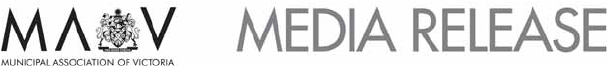 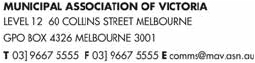 2007-08 Victorian Local Government Rates Survey – Embargoed until 30 June 07All data has been provided by individual councils and collated by the MAV. It is based on draft budget information.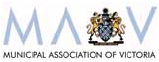 iNote the high incidence of industrial and petro-chemical assessments within the municipality means the average residential rates per assessment of approximately $942 is more representative of therates paid by these households.iiiiiivshould be treated with caution.vHOW COUNCIL RATES DATA IS PRESENTEDRates per assessmentThe MAV has used average rates, municipal charges and garbage charges perassessment to measure rate movements in 2005-06, 2006-07 and 2007-08.Average rates per assessment is an estimate of the average rate bill received byhouseholds.Demographic characteristics and the economic and industry profile of the communityaffect the quantum average rates per assessment.For example, councils with high levels of commercial and industrial businesses tendto have higher rates per assessment than other councils do, irrespective of theresidential rates. For these councils, the residential rates per assessment are likelyto be lower than the municipal wide average.Likewise, councils with little or no commercial and industrial activities and with largehouseholds will also tend to have higher rates per assessment.In addition, a single farm enterprise may include several assessments, which willskew the data.Rates per head of populationThe MAV has adopted average rates, municipal charges and garbage charges perhead of population to measure rates for 2006-07 and 2007-08.Average rates per head is a good measure of the comparative tax burden placed onthe communities with other levels of government. Many of the taxes levied byCommonwealth and state government are compared on a per head basis: thismeasure enables a valid comparison with these figures.It is also a useful measure in gaining a clearer picture of the rates structures ofcouncils that have little or no industrial activities and large households.Rates per head is an increasingly useful measure of local government rates as theservices provided by councils expand from property-based to human based services.Further Information:Council rates data for 2003, 2004, 2005, 2006 and 2007 is available on the MAVwebsite at: www.mav.asn.au/finance/resources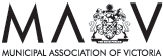 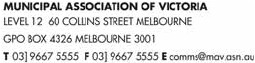 LOCAL GOVERNMENT COST PRESSURESA range of cost pressures influence the decisions each council makes about its annual budgetand the rates it needs to collect.1. COST SHIFTINGCost shifting is the transfer of responsibility for delivering Commonwealth and State Governmentprograms and services to local government, with no or insufficient funding. In 2006 a tripartiteintergovernmental agreement (IGA) was signed establishing a framework for allocation of responsibilitiesto local government, including appropriate funding levels. A similar agreement is currently beingdeveloped between the State Government and MAV on behalf of Victorian councils. While bothagreements cover future transfers of responsibility, there are ongoing cost shifting pressures facingcouncils as a result of past funding and service delivery arrangements.Maternal and Child Health ServiceThe universal Maternal and Child Health service is delivered by councils, with shared responsibilitybetween State and local government for its funding and policy development. The indexation modelapplied by the State to an agreed hourly cost for the service has led to a disparity in the proportionalcontribution of the Government over the years, resulting in a funding shortfall estimated at $2.4 million in2005-06. The MAV is currently undertaking a project to assess the adequacy of current fundingarrangements for local government to deliver this service.Kindergarten InfrastructureKindergarten develops children's social, emotional, intellectual, physical and language abilities in the yearbefore primary school. This State Government program often operates from council facilities includingpurpose built kindergartens, long day care centres and community halls. Many buildings are between 35and 50 years old and require constant maintenance. In 1994 kindergarten capital grants ceased, andwere not reintroduced until 2003. A limited pool of funding is currently provided by the State forkindergarten infrastructure, but minor capital grants are falling considerably short of the real costs ofmaintaining and upgrading facilities to a standard acceptable for children to learn and flourish.Immunisation programsVictorian councils have been instrumental in achieving the highest rate of infant immunisation in thenation, at the lowest cost. Established financial arrangements exist between the Commonwealth andstates to fund the delivery of immunisation services. Despite this, a 2004 study showed Victorian councilscontribute between 61 – 83 per cent of the total cost to deliver immunisation services, costing councils$3.8 million a year while saving the Commonwealth and State Government $12.5 million per year. TheState has increased funding by $1.3 million per year, but Commonwealth funding remains unchanged.Home and Community Care servicesCouncils are the largest single providers of home and community care (HACC) services in Victoria.Funding for HACC is the joint responsibility of the Commonwealth and state governments. Councils havebeen subsidising the costs of providing this service as funding has failed to keep pace with demand andthe ageing population’s demand for home care increases. The Auditor General estimated the cost ofcouncil contributions to HACC services to be $130 million for the three years from 2000 to 2003. Thisunsustainable trend continues to grow each year due to inadequate funding formulas.Public LibrariesMAV analysis estimated local government contributed $282 million in funding for public libraries from2000 to 2003, with council contributions growing each year. The State Government’s contribution duringthis same period was $77.8 million. Over several decades, State funding for public libraries has slippedfrom approximately 50 per cent of the actual cost of the service to around 20 per cent in 2005-06.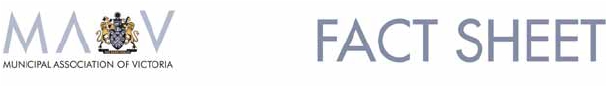 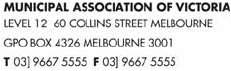 2. AGEING INFRASTRUCTUREFunding for maintenance of ageing infrastructure is a major cost pressure for councils. The AuditorGeneral identified a backlog of $1.5-$2.7 billion in 2002 and the MAV has calculated an annualinfrastructure spending shortfall of $280 million for Victorian councils over the next five years (equivalentto an annual average 12 per cent rate increase). To address the infrastructure renewal gap and prevent itfrom widening further, councils need to significantly increase spending on asset renewal and capitalworks programs. With a limited capacity to raise the revenue needed to upgrade, replace and maintainageing infrastructure, local government must implement a range of options including rate rises, assetrationalisation, borrowing money and service cuts in other areas.3. LOCAL GOVERNMENT COST INDEXThe local government cost index, developed by the MAV, is a CPI comparison that calculates any changein costs to deliver goods and services provided by Victorian councils. To deliver the same level and rangeof services as in 2006, it will cost local government 5 per cent more in 2007 due to growth in construction,material and wage costs. Local government costs are significantly affected by the Average WeeklyEarnings (AWE) and Roads Construction and Maintenance (BTR) indexes, rather than the ConsumerPrice Index (CPI). This is due to the majority of council expenditure being used to employ staff to deliverhuman-based services such as community care, child care, public libraries and maternal and child healthprograms; as well as employ people and purchase materials to construct, maintain and upgrade assetssuch as roads, footpaths, drains and community facilities.4. DECLINING GOVERNMENT GRANTSLocal government (Australia-wide) collects only three per cent (or $8.9 billion) of the $298.4 billion in totaltaxes collected by the three levels of government nationally. Core financial assistance throughCommonwealth tax distribution to local government has declined from 0.97 per cent in 1996-97 to 0.77 percent in 2006-07, despite a growing number of services being delivered by councils. A new funding formulafor financial assistance grants, which takes account of movements in local government costs is needed.5. CAPPED USER FEES AND CHARGESCapping of many user fees and charges by the State Government means councils are not able to recoverthe true cost of delivering services such as planning and building, heritage protection, home care andpublic libraries. Instead rate revenue is used to cross-subsidise the delivery of these services. While ratescontribute to a council’s revenue that delivers a broad range of services for public benefit, some servicescould increase local government’s non-rate revenue if fees were subject to annual indexation andreflected the cost of delivering the service.6. UNPAID RATES AND FINESInfringementsLocal government’s share of infringements awaiting collection by the State Government’s InfringementsCourt is in the order of $140 million for the last five-year period. This amount includes an up-front fee of$42 paid by councils to lodge each fine and a $19 fee for each penalty reminder notice. These fees arepaid regardless of whether the infringement is ever resolved.Unpaid RatesEach year a percentage of council rates remains unpaid, or is waived or deferred for extenuatingcircumstances. While all outstanding rates are collected over time, services and programs continue to bedelivered and the interim funding gap places additional pressure on councils’ financial capacity.LOCAL GOVERNMENT RATING PRINCIPLESAustralian Taxation SystemThe Australian Constitution unequally divides taxation powers and expenditure responsibilities betweenthe Commonwealth and state governmentsThis division has resulted in the Commonwealth collecting around 82 per cent and the states around 15per cent of the total taxes collected by governmentLocal government collects three per cent of the total taxes collected by all governments in AustraliaIn order to equalise the taxation revenues and expenditure responsibilities, a series of grants are madeby the Commonwealth to state and local governments.PRINCIPLE: Australia’s tax system uses the payment of taxes to fund a variety of programs,services and infrastructure by all levels of government for the public benefit of allProperty Taxation SystemProperty taxes (rates) are charged by local government municipalitiesLocal councils can also apply a municipal change (of not more than 20% of their total rate revenue); a wastemanagement charge and there are provisions to allow application of other special rates and charges asdeemed appropriate by councilsExemptions from rates apply to crown land, charitable land, land used for religious purposes, and landused exclusively for miningCouncil rates do not represent a direct user pays system because local government provides servicesand infrastructure for public benefit.PRINCIPLE: Those with a higher valued property relative to others within a municipality shouldcontribute a larger amount in ratesPurpose of Property RatesCommon criticism: individual ratepayers do not receive commensurate value from council servicesThe primary reason for the existence of rates is to raise revenue to fund local government activitiesJust as an individual’s contribution to income tax or the GST may not represent their direct valuereceived from government services, so too an individual’s rates may not match either their desired oractual usage of available council servicesRate revenue comprises around 55 per cent of Victorian councils’ total revenue.Distribution of RatesThe rate in the dollar (tax rate) is determined by dividing the total rate revenue by the value of allrateable properties in the municipalityRates are distributed between ratepayers based on the relative value of properties within a municipalityA revaluation does not cause an increase in rates, but does redistribute the burden of rates betweenproperty owners and adjusts the rate in the dollar down.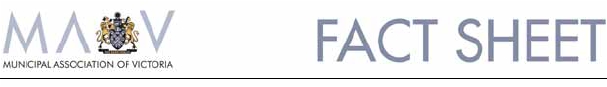 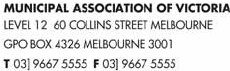 Municipal ChargesA municipal charge may be used by councils to collect a portion of revenue not linked to property valuebut paid equally by all ratepayersThe use of a municipal charge reduces the amount that needs to be collected in the form of rates on theproperty valueThree-quarters of rural Victorian councils raise up to 20% of their rate revenue through a fixed municipalchargeFarmers with multiple property assessments for rates only attract a single municipal charge.Rating EquityCouncils have tools under the Local Government Act 1989 to introduce differential rates, municipal andgarbage charges and user chargesThere are two general principles that guide rating equity – beneficiary pays and capacity to pay. Eachcouncil will define rating equity with reference to at least one of these two principlesWhen assessing equity, councils need to consider a number of factsThere is a direct relationship between property holdings and disadvantage – less wealthy people tend toown lower valued housing stockProperty owners with higher valued assets generally have a greater capacity to payProperty taxes do not take into account individual debt levels or income received by owners – there are othertaxes applying to income and expenditure which should be considered when assessing tax equityMany ratepayers have mortgages, lifestyle expenses and personal circumstances that diminish theircapacity to pay ratesAll ratepayers have the opportunity and choice to access council services such as garbage collection,home and community care, libraries, swimming pools, immunisation servicesThe choice not to use services, or utilise the benefits of roads, bridges and other council providedinfrastructure does not remove the expectation that all property owners pay a fair share of rates.PRINCIPLE: The amount paid by a ratepayer does not directly reflect the number of servicesreceivedFarm Rates57 councils have farming properties in VictoriaThe agriculture sector makes up more than 50% of valuations in 16 rural shiresFarms and other businesses can claim their rates as a tax deductionMost rural municipalities in Victoria offer a differential farm rate, which is lower than the ‘general’ rateapplied by councilsDifferential farm rates provide a rating discount to farmers because the council has a definition of equitythat argues (a) the value of the industry is tied up in land assets, thereby impeding their capacity to payor (b) the group of ratepayers do not benefit from its services.User fees imposed by councils (such as municipal and garbage charges) redistribute the burden of ratesas they are paid equally by all ratepayers and reduce the total property rates required by a council tofund its annual budget.FUNDING OF LOCAL GOVERNMENTLocal Government Funding SourcesThere are several sources of funding for local government in Australia:Rates on propertyFees, fines and charges (eg. swimming pool entry fees, waste depot fees,planning permit fees, parking fees and fines)Borrowings (eg. to pay for large infrastructure projects), asset sales, donations,contributions, reimbursements and interest earnedSpecific purpose grants from State and Commonwealth Governments, forfunding specific projects or programsGeneral purpose grants from State and Commonwealth Governments not tied toa specific purpose.* State and Commonwealth Government grants are typically derived from a sharing of taxationrevenue.The total funding for local government in Victoria in 2004-05 from all sources was $4.35 billion. Thiscan be broken down as follows:$3.17 billion or 72.9% in rates, fees, fines and charges$579 million or 13.3% in specific purpose grants$365 million or 8.4% in untied revenue from general purpose grants$235 million or 5.4% in other sources, for example interest earnedIn 2005-06 local government in Australia collected only three cents of every dollar raisedthrough taxes. It is the only level of government that issues a bill seeking payment for therevenue it collects.COUNCIL RESPONSIBILITIESRole of Local GovernmentLocal government provides for the peace, order and good government of its municipal area,delivers services and facilities for the community and manages the resources of the district.Local government must operate in accordance with the Local Government Act 1989 and hasresponsibility for implementing many diverse programs, policies and regulations set by Stateand Federal Government.As councils have to respond to local community needs they also have powers to set their ownregulations and by-laws and provide a range of discretionary services.Local laws developed by councils deal with important community safety, peace and order issuessuch as public health, management of council property, environment and amenity. Local lawsoften apply to noise, fire hazards, abandoned vehicles, parking permits, disabled parking,furniture on footpaths, graffiti, burning off, animals in public space and nuisance pets.Services and InfrastructureEach Victorian municipality is different – its community may be young or old, established or stilldeveloping, rural or urban, and its population may vary from fewer than 4,000 people to morethan 200,000.Each council collects rates from residents and businesses in its municipality to help fund itslocal community infrastructure and service obligations.Victorian councils are responsible for $39 billion of infrastructure including roads,bridges, town halls, recreation and leisure facilities, drains, libraries and parks. Theyalso provide over 100 services for local communities from the cradle to the grave. Everytime a person leaves their house they are using services provided by local councils.From foot and bike paths, public street lighting, litter bins, school crossings, library books,internet services, sporting facilities, community meeting spaces and places, swimming pools,public playgrounds, bus shelters, parking spaces, community banking and public tips to doglitter disposals, removal of dumped rubbish, youth and family counselling, baby capsule hire,childcare programs, preschools & kindergartens, school holiday programs, head lice andimmunisations.Many council services are also provided to residents at home including in-home child care,parenting and baby health advice by maternal and child health nurses, multilingual telephoneservices, recycling and hard waste collections, home maintenance, meals on wheels, gardeningservices and respite care.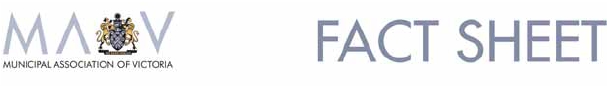 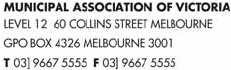 SETTING A COUNCIL BUDGETCouncil PlanVictoria’s 79 councils operate as separate entities with different local issues, costs andservice provision needs.All councils identify the needs and issues to be dealt with in their municipality in their CouncilPlan. This Plan is a statutory requirement which describes the strategic objectives andstrategies to be implemented by a council for the following four years. It includes a StrategicResources Plan, which sets out the financial, and human resources required to achieve theobjectives contained in its Council Plan over four financial years.A Council Plan must be prepared by 30 June each year. Each council issues a public noticeseeking community input to its draft plan for 14 days, before the plan is finalised and adoptedby council for submission to the Minister.Council BudgetEach council budget is different to reflect local community needs and priorities. However,there is a common legislated framework for setting a budget that each council must follow.The budget process involves a council setting its priorities, identifying measures andallocating funds that will show how the key strategic objectives outlined in its Council Planare to be achieved in the coming year.Through the budget process a council also specifies the annual maintenance needs of itsassets and infrastructure, as well as the community services and facilities it will provide in thenext financial year, and how much these will cost.A council budget also estimates the revenue to be collected from other sources such asState and Federal Government funding and from loans. By using these estimates a councilcan then determine the amount that needs to be collected in rates to meet its financialresponsibilities for the coming year.This information is adopted as a draft budget, which is advertised and open to public commentfor a minimum of 14 days.All councils are required to submit their budget to the Minister before 31 August each year.Local government is the only level of government that provides an open and transparentbudget-setting process that seeks community discussion and input to the developmentof council spending initiatives and priorities for the coming year.COUNCIL RATES EXPLAINEDProperty TaxCouncil rates are a form of property tax. Councils use property values as the basis forcalculating how much each property owner pays in rates.Seventy-five per cent of the infrastructure and services provided by councils are fundedthrough the collection of rates, user fees, fines and charges.In Victoria, council rates can comprise up to three components:municipal chargeswaste management (garbage) chargesrate in the dollar.Rate ProcessA council begins its rate process each year by determining any municipal and garbage(service) charges that may be needed to recover part of its administrative cost and the costof providing waste collection and disposal services respectively.Once these discretionary charges have been accounted for, a council determines the rate inthe dollar by dividing the balance of the required budget revenue by the total value of allrateable properties in the municipality.The rate in the dollar is then multiplied by the value of a property (using one of threevaluation bases) to establish the amount to be paid by each property owner. This amount isknown as the general rates.General rates are added to any municipal and garbage charges set by a council to determinethe total rates payable on a property.Example: Calculating General RatesIf the total value of rateable properties within a municipality is $10,000,000,000 and councilneeds to collect $40,000,000 in rates, the rate in the dollar would be 0.004 (40,000,00010,000,000,000).The rates payable on Property A, valued at $200,000, would be $800 ($200,000 x 0.004).Contrary to popular belief, rising property values have no impact on council revenuecollection. Council budgets are pre-determined to meet expenditure requirements.Rising property values usually result in the adjustment, by council, of a lower rate inthe dollar to offset the overall increase in property values.COUNCIL RATING BASESEach Victorian council chooses one of three valuation bases for their municipality - CapitalImproved Value (CIV), Site Value (SV), or Net Annual Value (NAV).The common process for calculating each of the three valuation bases is as follows:Every two years council valuers have a statutory requirement to conduct a review ofproperty values based on market movements and recent sales trendsThe last revaluation is based on levels as at 1 January 2006Council valuers undertake a physical inspection of a sample of propertiesThe total value of property in a municipality is used as the base against which thatcouncil strikes its rate in the dollarThe rate in the dollar is multiplied by the CIV, SV or NAV value of the property todetermine the general rates due on each propertyThe Valuer General is responsible for reviewing the total valuation of eachmunicipality for accuracy before he certifies that the valuations are true and correct.Capital Improved ValueCIV refers to the total market value of the land plus the improved value of theproperty including the house, other buildings and landscapingSite ValueSV refers to the unimproved market value of the landNet Annual ValueNAV is the annual rental a property would render, less the landlord’s outgoings (suchas insurance, land tax and maintenance costs) or 5% of the CIV for residentialproperties and farmsThe value is higher for commercial/industrial and investment properties.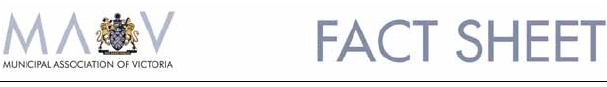 